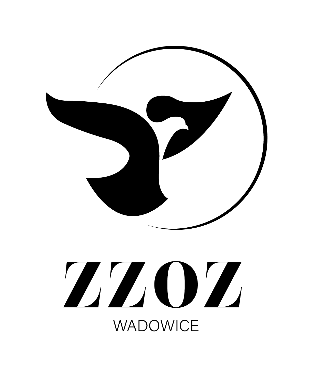            Zespół Zakładów Opieki Zdrowotnej w Wadowicach
                ul. Karmelicka 5, 34-100 Wadowice                  www.zzozwadowice.pl, email: sekretariat@zzozwadowice.plZałącznik nr 2OŚWIADCZENIEOświadczam, że przy naprawie videogastroskopu TN 802/1851 oraz videokolonoskopu TN 802/1852 w pracowni Endoskopii zastosowane zostaną oryginalne części zamienne. ...................................... , 						.............................................. ,(miejscowość, data) 							(podpis osoby uprawnionej doreprezentowania Dostawcy)